1. Which of the following is the correct graph of ?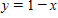 ​2. Which of the following is the correct graph of ?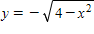 ​3. Which of the following is the correct graph of ?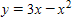 ​4. Which of the following is the correct graph of ?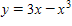 ​5. Find all intercepts:​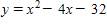 ​6. Find all intercepts:​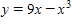 ​7. Find all intercepts:​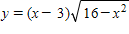 ​8. Test for symmetry with respect to each axis and to the origin.
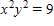 ​9. Test for symmetry with respect to each axis and to the origin.​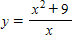 ​10. Sketch the graph of the equation:​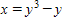 ​11. Sketch the graph of the equation:​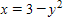 ​12. Sketch the graph of the equation:​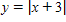 ​13. Find the points of intersection of the graphs of the equations:
 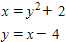 ​14. The table given below shows the Consumer Price Index (CPI) for selected years. Use the regression capabilities of a graphing utility to find a mathematical model of the form for the data. In the model, represents the CPI and represents the year, with corresponding to 1975. Round all numerical values in your answer to three decimal places.
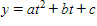 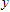 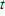 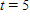 ​15. The table given below shows the Consumer Price Index (CPI) for selected years. Use a graphing utility to plot the data and graph the model , where y represents the CPI and t represents the year with corresponding to 1975.
 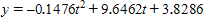 ​16. The table given below shows the Consumer Price Index (CPI) for selected years. The mathematical model for the data given below is where y represents the CPI and t represents the year, with corresponding to 1975. Use the model to predict the CPI for the year 2010. Round your answer to the nearest integer.
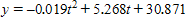 ​17. Find the sales necessary to break even  if the cost  of producing  units is and the revenue R for selling x units is . Round your answer to the nearest integer.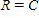 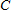 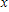 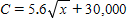 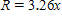 ​18. The resistance y in ohms of 1000 feet of solid metal wire at  can be approximated by the model where x is the diameter of the wire in mils (0.001 in). Use a graphing utility to graph the model . 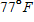 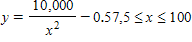 ​19.  The resistance y in ohms of 1000 feet of solid metal wire at  can be approximated by the model ,  where is the diameter of the wire in mils (0.001 in). If the diameter of the wire is doubled, the resistance is changed by approximately what factor? In determining your answer, you can ignore the constant –0.38.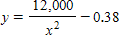 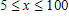 ​20. Estimate the slope of the line from the graph.​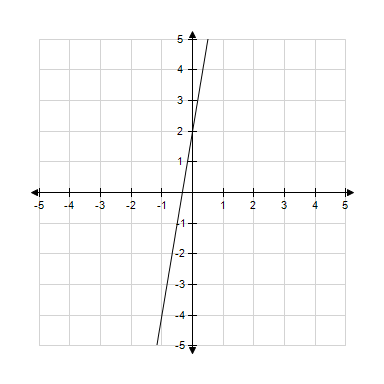 ​21. Sketch the line passing through the point (4, 3) with the slope .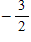 ​22. Find the slope of the line passing through the pair of points.​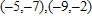 ​23. Find the slope of the line passing through the points and .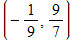 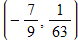 ​24. If a line has slope and passes through the point , through which of the following points does the line also pass?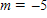 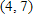 ​25. A moving conveyor is built to rise 9 meters for every 11 meters of horizontal change. Find the slope of the conveyor.​26. A moving conveyor is built to rise 1 meter for every 7 meters of horizontal change. Suppose the conveyor runs between two floors in a factory. Find the length of the conveyor if the vertical distance between floors is 10 meters. Round your answer to the nearest meter.​27. Find the slope of the line .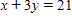 ​28. Find the y-intercept of the line .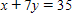 ​29. Find an equation of the line that passes through the point (7, –5) and has the slope m that is undefined.​30. Find an equation of the line that passes through the point and has the slope .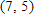 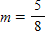 ​31. Find an equation of the line that passes through the points and .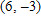 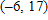 ​32. Find an equation of the line that passes through the points and .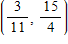 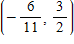 ​33. Use the result, “the line with intercepts  and  has the equation , , ”, to write an equation of the line with and y-intercept: .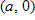 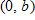 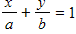 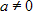 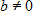 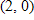 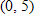 ​34. Sketch a graph of the equation .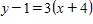 ​35. Write an equation of the line that passes through the given point and is perpendicular to the given line.

Point             Line​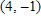 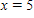 ​36. Write an equation of the line that passes through the given point and is parallel to the given line.

Point          Line​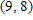 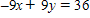 ​37. Write an equation of the line that passes through the point and is perpendicular to the line .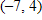 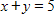 ​38. Write an equation of the line that passes through the point and is parallel to the line .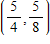 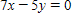 ​39. Suppose that the dollar value of a product in and the rate at which the value of the product is expected to increase per year during the next . Write a linear equation that gives the dollar value of the product in terms of the year . (Let represent 2,000.) Round the numerical values in your answer to one decimal place, where applicable.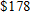 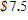 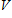 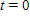 ​40. Find an equation of the line through the points of intersection of  and .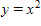 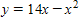 ​41. A company reimburses its sales representatives per day for lodging and meals plus ¢ per mile driven. Write a linear equation giving the daily cost to the company in terms of , the number of miles driven. Round the numerical values in your answer to two decimal places, where applicable.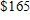 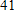 ​42. A company reimburses its sales representatives per day for lodging and meals plus ¢ per mile driven. How much does it cost the company if a sales representative drives miles on a given day? Round your answer to the nearest cent.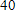 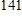 ​43. A real estate office handles an apartment complex with 50 units. When the rent is per month, all 50 units are occupied. However, when the rent is , the average number of occupied units drops to 47. Assume that the relationship between the monthly rent and the demand is linear. Write a linear equation giving the demand in terms of the rent .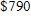 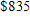 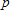 ​44. A real estate office handles an apartment complex with 50 units. When the rent is per month, all 50 units are occupied. However, when the rent is , the average number of occupied units drops to 47. Assume that the relationship between the monthly rent and the demand is linear. Predict the number of units occupied if the rent is raised to .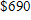 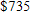 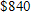 ​45. Find the distance between the point and line using the formula, for the distance between the point and the line .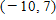 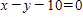 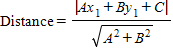 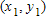 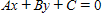 ​